HHS4U/4CL’histoire sociale d’une chanson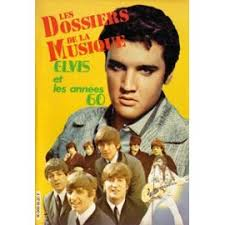 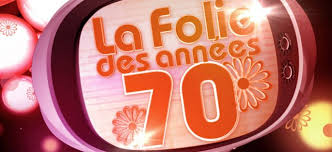 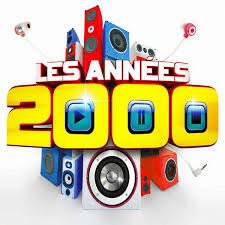 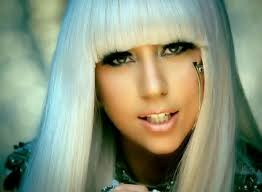 L’histoire sociale est souvent décrite dans les chansons courantes dans la société.  Ta tâche à faire aujourd’hui est de :Trouver les paroles de 2 chansons qui décrivent des moments sociaux qui démontrent ce qui se passent dans la société à un certain temps (ère, décennie, génération, etc).  Il faut choisir une chanson de ta vie présentement (2010-2021) et une chanson d’un autre temps (années 50, 60, 70, 80).  Imprime les 2 chansons.  Indique le nom de la chanson, le chanteur/groupe et la date de chaque chanson. Insère les paroles de chaque chanson dans le tableau. Trace une ligne à travers des paroles qui se répètent.Dégage les constatations (observations) que les auteurs font sur l’individu, la famille et la société dans cette chanson.  En d’autres mots, démontre clairement sur la chanson même à l’aide du tableau, quelles lignes représentent les 3 thèmes d’après toi.  Tu peux utiliser 3 couleurs de surligneurs.Justifie et explique pourquoi tu as choisi de placer ces observations dans ces catégories (individu, famille et société) ? (Trois pour chaque catégorie, minimum donc choisis bien tes chansons)Peux-tu deviner quels événements clés sociaux se passaient à ce moment dans la société à ce temps précis?  Indique-les. Quels indices te permettent de savoir ceci?Tâches à faireDate d’échéanceRecherchesIndividus, Familles ou Sociétés / Pourquoi?Réflexion : événements clés sociauxParoles Individus, Familles et/ou SociétésPourquoi? Fais tes liens et justifie tes choix